ПАСПОРТ КАБИНЕТАИСТОРИИЗаведующая кабинетомЦыппо Марина Александровна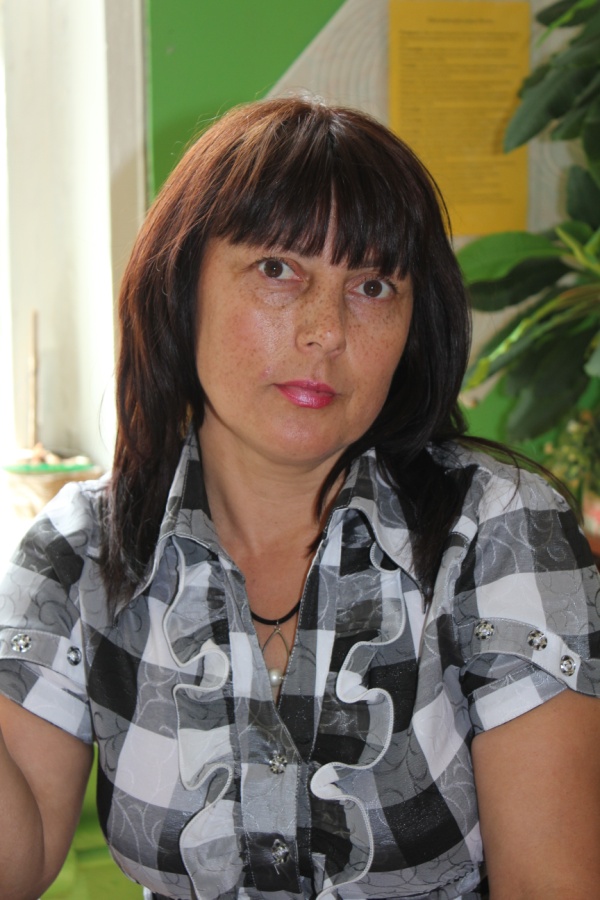 	                                ПОЛОЖЕНИЕ О КАБИНЕТЕУЧРЕЖДЕНИЯ ОБРАЗОВАНИЯ  	Кабинет – помещение, предназначенное для специальных занятий с необходимым для этих занятий оборудованием. 	Учебный кабинет – это учебное помещение школы, оснащенное наглядными пособиями, учебным оборудованием, мебелью и техническими средствами обучения, в котором проводится учебная, факультативная и внеклассная работа с учащимися и методическая работа по предмету.	Учитель – полноправный хозяин кабинета. Комплектация кабинета учебным оборудованием в большей мере отражает вкусы и склонности учителя, его методические приемы, педагогические интересы. От него в первую очередь зависит, какие имеющиеся в продаже средства обучения станет приобретать школа или попечительский совет. При этом деятельность учителей по оснащению однотипных кабинетов нередко принимает различные направления, отражая тем самым различие их взглядов на то, какие именно средства обучения следует применять в тот или иной момент учебного процесса.	Большинство кабинетов нельзя создать за короткое время. Кабинет создается постепенно, дооборудуется и совершенствуется в течении нескольких лет.	Однако оборудование учебного кабинета, позволяющее вести эффективное преподавание предмета – при всем разнообразии вкусов учителей – должно отвечать определенным требованиям.Учебные кабинеты ОУОбщие требования к учебному кабинетуНаличие приказа о назначении зав. кабинетом и лаборанта, их функциональных обязанностях (по профилю кабинета).Наличие паспорта кабинета, оформленного с указанием функционального назначения, имеющегося в нем оборудования, приборов, технических средств, наглядных пособий, учебников, методических пособий, дидактических материалов и др.Наличие правил техники безопасности при работе в кабинете.Наличие правил пользования учебным кабинетом учащимися.Наличие плана работы учебного кабинета на учебный год и перспективу.Соблюдение техники безопасности и санитарно-гигиенических норм в учебном кабинете.Соблюдение эстетических требований к оформлению учебного кабинета:оптимальная целесообразность организации пространства (место педагога, ученические места, наличие трибуны, подиум для ряда предметных кабинетов и др.);наличие постоянных и сменных учебно-информационных стендов, фотоматериалов, хрестоматийных материалов и др. (по плану работы учебного кабинета).Требования к учебно-методическому обеспечению кабинетаУкомплектованность кабинета учебным оборудованием, учебно-методическим  комплексом, комплектом средств обучения, необходимых для выполнения образовательной программы школы.Соответствие учебно-методического комплекса и комплекта средств обучения по профилю кабинета требованиям стандарта образования и образовательной программы.Наличие комплекта дидактических материалов типовых заданий, тестов, контрольных работ, эссе, сочинений и других материалов для диагностики качества обучения и образовательного процесса (по профилю кабинета).Укомплектованность средствами обучения для обеспечения вариативной программы, программы дополнительного образования в рамках функционирования кабинета.Обеспеченность условий для успешного выполнения учащимися требований к образовательной подготовкена базе учебного кабинетаОбеспеченность учебниками, дидактическими материалами, раздаточным материалом в соответствии с образовательной программой школы.Открытое и наглядное предъявление учащимся минимально необходимого содержания образования и требований к уровню обязательной подготовки (стандарта образования).Открытое и наглядное предъявление учащимся образцов измерителей выполнения требований образовательного стандарта.Обеспеченность учащихся комплектом типовых заданий, тестов, эссе, контрольных работ и т.п. для диагностики выполнения требований базового и продвинутого уровней образовательного стандарта.Стендовый материал учебного кабинета: образцы успешного выполнения учащимися требований образовательных стандартов, анализ типичных ошибок, результаты интеллектуального марафона, олимпиад, конкурсов, выполнения учащимися творческих заданий и др.Стендовый материал учебного кабинета: рекомендации для учащихся по проектированию их учебной деятельности, по выполнению программы развития общественных умений и навыков, по организации и выполнению домашней работы, по подготовке к различным формам учебно-познавательной деятельности (практикум, семинар, лабораторная работа, тестирование, зачет, коллоквиум, собеседование, экзамен и др.). Расписание работы учебного кабинета по обязательной программе, факультативным занятиям, программе дополнительного образования, индивидуальным занятиям с отстающими, с одаренными учащимися, консультации и др..Образцы индивидуальных учебных планов, программ учащихся, результаты и анализ их выполнения по профилю кабинета.Оценка деятельности учебного кабинета учащимися.Санитарно-гигиенические требования к учебным  кабинетамРазмещение ученических столов (парт) в кабинете. В учебных кабинетах обычной прямоугольной конфигурации столы размещаются в три ряда с соблюдением нужной освещенности рабочих мест, разрывов между рядами парт (столов) и стенами. При этом должно выдерживаться расстояние:от наружной стены до первого ряда парт (столов) – не менее ;от внутренней стены до третьего ряда – ;от задней стены до последних парт (столов) – ;от классной доски до первых парт (столов) – ;от классной доски до последней парты (стола) – не более ;между рядами – о,6 м. В каждом классе в соответствии с количеством ростовых групп необходимо ставить мебель не менее трех различных групп (номеров). Если возникает затруднение с подбором мебели, лучше посадить школьника за парту большего, чем требуется, номера. Рассаживание учащихся должно проводиться учителями и классными руководителями  под руководством врача (медицинской сестры) после измерения роста учащихся (в обуви) в начале каждого учебного года. Согласно гигиеническим требованиям рабочие места в классах и кабинетах за первыми и вторыми партами в любом ряду нужно отводить учащимся со сниженным слухом. Учащиеся с пониженной остротой зрения должны сидеть за первыми партами в ряду у окна. При хорошей коррекции остроты зрения очками учащиеся могут сидеть в любом ряду. Учащимся с ревматическими заболеваниями, склонным к частым ангинам и острым воспалениям верхних дыхательных путей, рабочие места лучше отводить дальше от окон. Не менее двух раз за учебный год учащихся, сидящих в 1-м и 3-м рядах, меняют местами, не нарушая соответствия номера парты по росту. При оборудовании учебных помещений для учащихся 6-летнего возраста рекомендуется использовать дошкольную мебель. При расстановке в классе мебель меньших размеров ставят ближе к классной доске, а больших размеров – дальше. В тех случаях, когда возникает необходимость поставить мебель больших номеров ближе к классной доске, ее следует ставить только первой в 1-м и 3-м (4-м) рядах. Поверхность классной доски должна быть ровной, без изъянов и выпуклостей, равномерно окрашенной по всей площади. Цвет покрытия может быть темно-зеленым, темно-коричневым, черным. Состояние зрительных функций, а также работоспособность учащихся более благоприятны при чтении и списывании текста, написанного на темно-зеленой доске ярко-желтым мелом. Нижний край классной доски над полом устанавливается: для начальной школы на уровне 75-, для учащихся 5-11-х классов – 80-.Освещение учебных кабинетов.Естественное освещение классных комнат, учебных кабинетов, лабораторий, мастерских и других основных помещений считается достаточным, когда коэффициент естественной освещенности на наиболее удаленном от окна месте достигает 1,75 – 2,0% .Основной поток света в учебных помещениях должен предусматриваться только с левой стороны от учащихся. Во время учебных занятий яркий свет не должен слепить глаза, поэтому световые проемы в стене, на которой расположена классная доска, не допускаются. Беспорядочное развешивание на стенах учебных помещений плакатов, стендов и др. резко снижает светоотражение поверхностей, вот почему все пособия следует развешивать на стене, противоположной доске, так, чтобы верхний край предметов не располагался выше  от пола. Шкафы и другое оборудование следует устанавливать у задней стены помещения.В кабинетах черчения и рисования оптимальной является ориентация окон на север, северо-восток, северо-запад, а в кабинетах биологии – на юг.Светопроемы учебных кабинетов оборудуются регулируемыми солнцезащитными устройствами типа жалюзи, тканевыми шторами светлых тонов, сочетающихся с цветом стен, мебели. В нерабочем состоянии шторы необходимо размещать в простенках между окнами.Шторы из поливинилхлоридной пленки не используются.Искусственное освещение имеет не меньшее значение, чем естественное. При начале занятий в 8 часов на первых двух уроках освещенность на рабочем месте естественным светом оказывается недостаточной. В связи с этим необходимо на первые два урока включать искусственное освещение.Классная доска освещается двумя установленными параллельно ей зеркальными светильниками. Указанные светильники размещаются выше верхнего края доски на  и на  в сторону класса перед доской.Для максимального использования дневного света и равномерного освещения учебных помещений рекомендуется:не закрашивать оконные стекла;не расставлять на подоконниках цветы – их следует размещать в переносных цветочницах высотой 65- от пола или подвесных кашпо в простенках окон;очистку и мытье стекол проводить 2 раза в год (осенью и весной).Отделка учебных кабинетов.Для отделки учебных помещений используются отделочные материалы и краски, создающие матовую поверхность с коэффициентами отражения:для потолка – 0,7-0,8;для стен – 0,5-0,6;для пола – 0,3-0,5.Следует использовать следующие цвета красок:для стен учебных помещений – светлые тона желтого, бежевого, розового, зеленого, голубого;для мебели (парты, столы, шкафы) – цвета натурального дерева или светло-зеленый;для классных досок – темно-зеленый, темно-коричневый;для дверей, оконных рам – белый.Объем учебной информации, передаваемой аудиовизуальными средствами.При использовании в общеобразовательных учреждениях аудиовизуальных технических средств обучения (АВ ТСО)	длительность их непрерывного применения в учебном процессе устанавливается согласно таблице.Длительность непрерывного применения на урокахразличных технических средств обученияВоздушно-тепловой режим.Площадь исправно работающих фрамуг и форточек в учебных кабинетах должна быть не менее 1\50 площади пола. Фрамуги и форточки должны функционировать в любое время года.Учебные кабинеты проветриваются во время перемен. Длительность сквозного проветривания определяется погодными условиями, а до начала занятий осуществляется сквозное проветривание.Длительность сквозного проветривания учебных помещений в зависимости от температуры наружного воздухаПри температуре наружного воздуха более +10º С целесообразно проводить занятия при открытых фрамугах и форточках. Температура воздуха в классных помещениях, учебных кабинетах, лабораториях в зависимости от климатических условий должна  составлять:18-20º С при их обычном остеклении и 19-21º С - при ленточном остеклении;в учебных мастерских – 15-17º С;в актовом зале, лекционной аудитории, классе пения и музыки, клубной комнате – 18-20º С;в дисплейных классах оптимальная температура – 19-21º С,        допустимая  –  18-22º С;в спортзале и комнатах для проведения секционных занятий – 15-17º С;в раздевалке спортивного зала – 19-23º С;в кабинетах врачей – 21-23º С;в рекреациях – 16-18º С;в библиотеке – 17-21º С.Перепад температуры воздуха в учебном кабинете как по вертикали, так и по горизонтали не должен превышать 2-3º С.следует прекращать.В помещениях общеобразовательных учреждений относительная влажность воздуха должна соблюдаться в пределах 40-60%.Анализ работы кабинета истории за 2011/2012учебный годКабинет истории и обществознания в 2011/2012 учебном году использовался для проведения уроков истории, обществознания, учителем Цыппо М.А. В кабинете обучались учащиеся 5-9 классов. Сменные учебно-методические стенды обновлялись периодически. Это было связано с качеством стендов, на которых трудно было размещать сменные материалы. На уроках использовали настенные исторические карты, схемы, а также дидактический материал, имеющийся в кабинете. В прошедшем учебном году в кабинете произведен ремонт: побелен потолок, покрашены стены, плинтуса, подоконники. Была обновлена мебель (столы ученические и стулья). Приобретены и повешены новые шторы.Среди основных проблем работы кабинета можно назвать следующие: старые стенды не позволяли регулярно менять материалы; старая мебель мало приспособлена для рационального размещения дидактического материала.Задачи на 2012/2013 учебный год.Продолжить формирование учебно-методического комплекса в соответствии с профилем кабинета.Продолжить составление тематического планирования с учетом Требований к подготовке выпускников основной и средней школы, а также Обязательного минимума обществоведческого образования, а также гуманизации, дифференциации и профилизации обучения.Пополнять видеотеку, начать формирование комплекта электронных пособий для использования на уроках.Продолжить работу по накоплению: материалов для подготовки к олимпиадам и конкурсам; раздаточного материала для дифференцированной работы с учащимися.Способствовать накоплению материалов для подготовки к ЕГЭ.Продолжить участие в профильных олимпиадах и конкурсах на разных уровнях Сформировать Совет кабинета.Обеспечить систематическое обновление сменных стендов.Обсудить с администрацией школы возможность создания на базе кабинета исторического кружка.Сохранить зеленые растения и пополнить коллекцию новыми.  Обсудить с администрацией школы возможность приобретения новой мебели, компьютера, принтера и мультимедийного проектора. ОПИСЬимущества и документации кабинета  истории План работы кабинета истории на _2012____\_2013____ учебный годГрафик занятости кабинета истории Индивидуальные занятия УМКЛитератураСД дискиПособия:1.Альбом по истории культуры СССР.2.Репродукции:В.И.ЛенинК.МарксФ.ЭнгельсН.К.КрупскаяОктябрь 1917годаЮный художник3.Фотопортреты:Члены Политбюро ЦК КПСССоветские военачальники-герои гражданской войны20 бакинских комиссаровПолные кавалеры ордена СлавыАтлас по истории средних вековАтлас по истории культуры средних вековГерои Великой отечественной войны 1812г.4.Открытки «Шестьдесят пионерских костров».5.Плакаты по истории.Список карт:1 Первобытный строй на территории нашей страны.2 Египет и Передняя Азия в древности.3 Походы Александра Македонского.4 Римская империя5 Падение Западной Римской империи6Древний Восток:Индия,Китай7.Первобытнообщиный строй на территории нашей страны. Древнейшие государстваЗакавказья,Средней Азии и северного Причерноморья.8.Феодальная раздробленность Руси в 12-первой четверти 13вв.9.Русские княжества в 12и начале 13века10.Борьба народов нашей страны против иноземных захватчиков в 13в.11.Первобытнообщиный строй на территории нашей страны. Древнейшие государства Закавказья,Средней Азии и северного Причерноморья.12.Завоевания Александра Македонского.13.Образование российского централизованного государства.14.Древнерусское государство в 9-начале12вв.15.Россия с конца 17века до 60-х годов 18в.16.Византийская империя и славяне 17.Российское государство в 16в.18.Российская империя во второй половине 18века.19.Российское государство в 17в.20.Расширение русского государства в16-17вв.                                                               23.Петр I. Гангутское сражение. Полтавская битва.  24.Первая революция в России 1905г25.Политическая карта мира.26.Мир в начале XXв. 27.Российская империя в начале XXвека.28.Арабы в 7-11вв.29.Западная Европа в 9-начале 13в. Крестовые походы.30.Великие географические открытия.31.Восточная римская (Византийская) империя и славяне в 6-11вв.32.Европа в 10-11вв.33.Франкское государство в 5- серед. 9вв.34.Европа в 14-15вв.35.Европа в 15-16вв.36.Европа с 1700 по 1789гг.37.Мир в 17-18вв.38.Важнейшие географические открытия и колониальные захваты (15-17в)39.Европа в 20-х г XIX начале XXв.40.Европа в начале нового времени.41.Важнейшие географические открытия и колониальные захваты 42.Война за независимость образования США.43.США в конце XIX начале XXвв.44.Мир в начале  XXв.45.Физическая карта мира.4.План – схема кабинета (S=  42  м2)         входная дверь                                                                                                                                                                                                                                                                                                                                                                                                                             учительский стол                                                               цветы                                                                                                                                                                                                    окна          	   ученический наборКабинет истории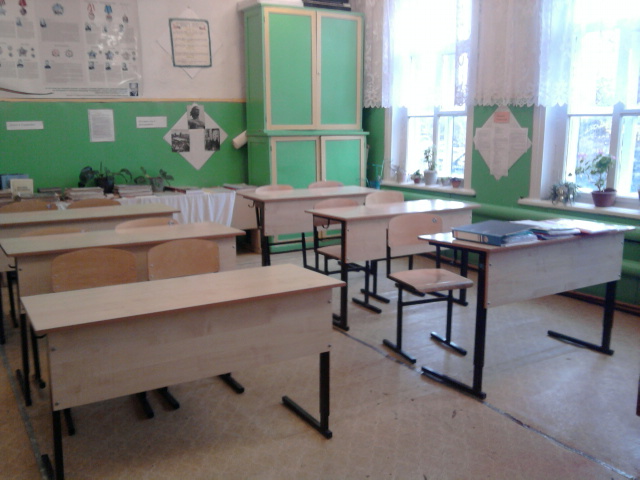 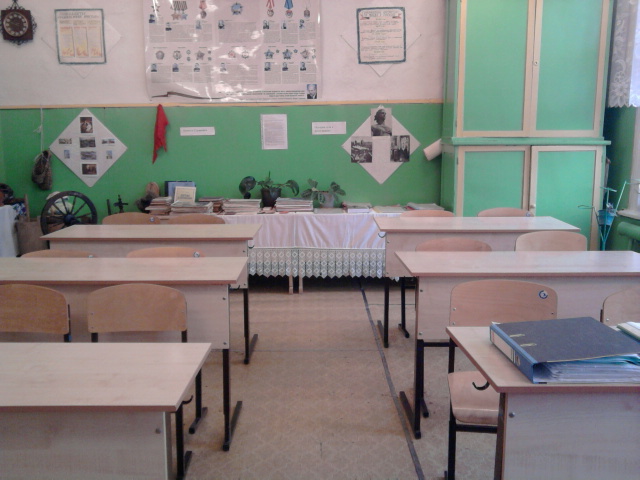 Музейный уголок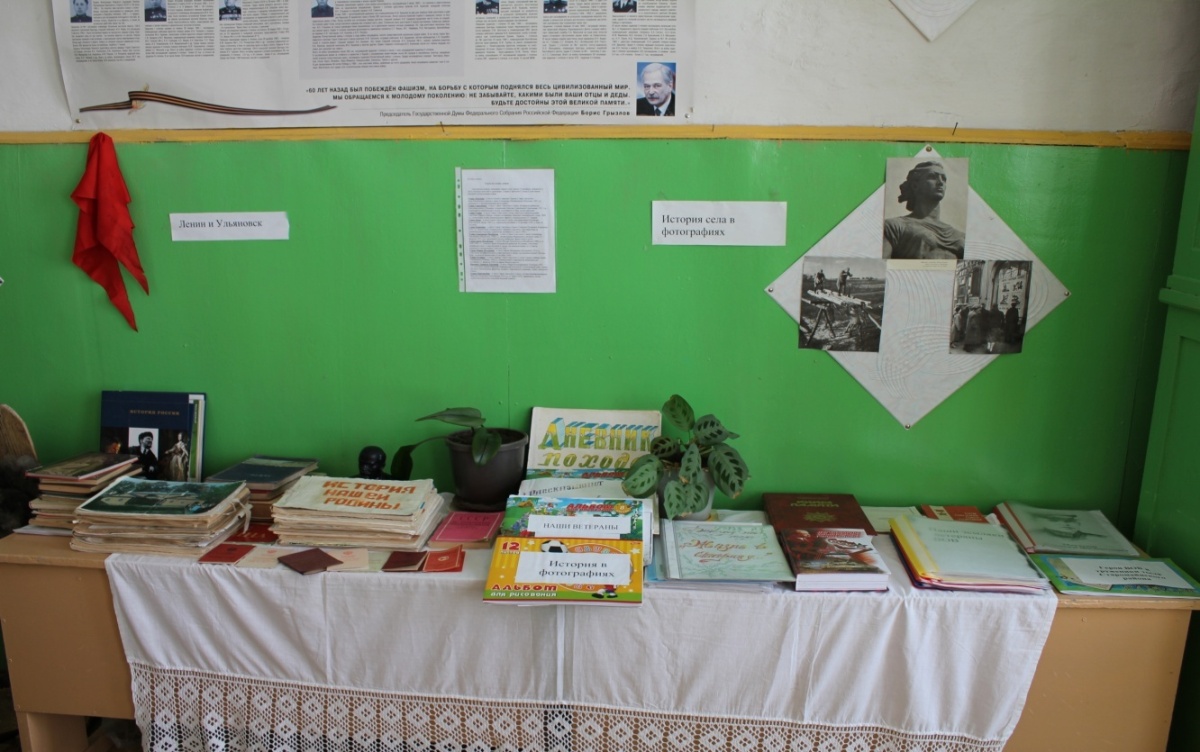 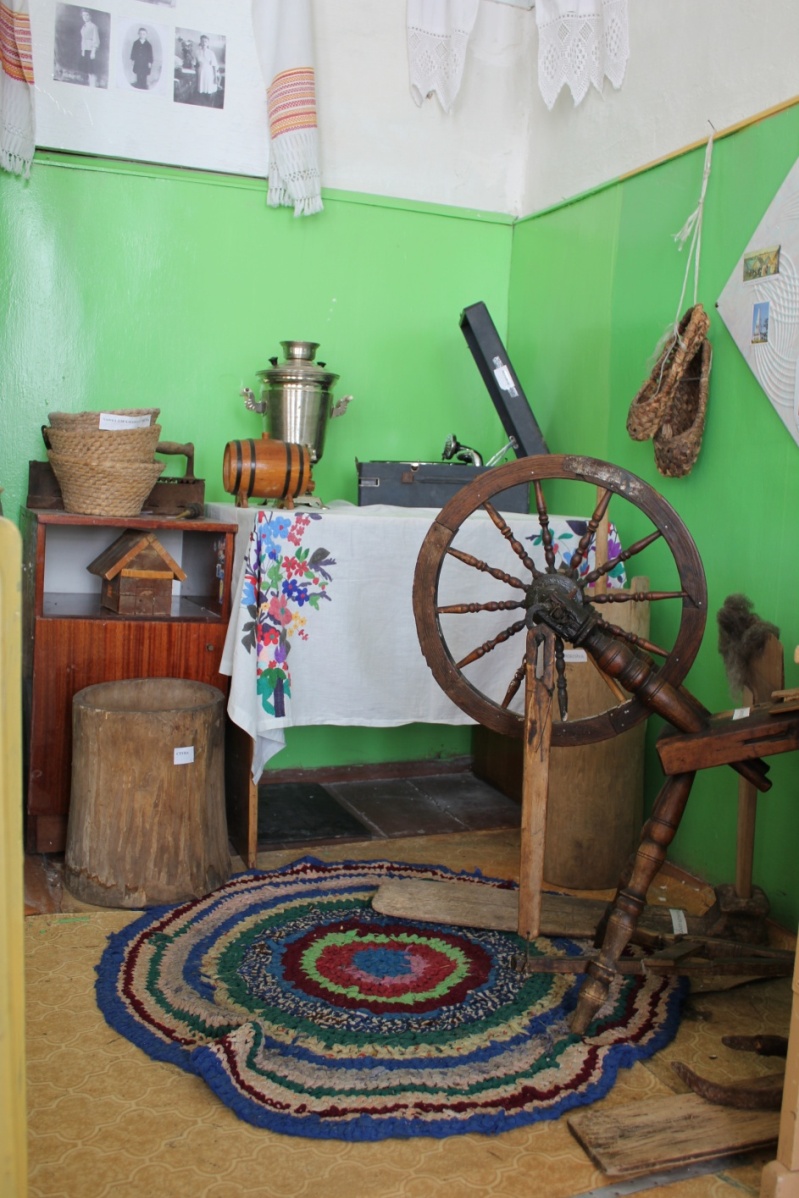              УТВЕРЖДЕНО                                                                         УТВЕРЖДАЮПредседатель                                                                             Директор профсоюзного                                                                           школы __________________         комитета  ______________                                                       ____________________ 200 __ г.                        ИНСТРУКЦИЯ  №по правилам безопасности для учащихся в кабинете  историиI. Общие требования безопасности 1.  Соблюдение данной инструкции обязательно для всех учащихся занимающихся в кабинете.2.  Спокойно, не торопясь, соблюдая дисциплину и порядок , входить и выходить из кабинета.3.  Не загромождать проходы сумками и портфелями.4.  Не включать электроосвещение и средства ТСО.5.  Не открывать форточки и окна.6.  Не передвигать учебные столы и стулья.7.  Не трогать руками электрические розетки.8.  Травмоопасность в кабинете :при включении электроосвещенияпри включении приборов ТСОпри переноске оборудования и т.п.9.  Не приносить на занятия посторонние, ненужные предметы , чтобы не отвлекаться      и не травмировать своих товарищей.10.Не садиться на трубы и радиаторы водяного отопления.II. Требования безопасности перед началом занятий1.  Не открывать ключом дверь кабинета.2.  Входить в кабинет спокойно, не торопясь.3.  Подготовить своё рабочее место., учебные принадлежности.4.  Не менять рабочее место без разрешения учителя.5.  Дежурным учащимся протереть доску чистой, влажной тканью.III. Требования безопасности во время занятий1. Внимательно слушать объяснения и указания учителя.2. Соблюдать порядок и дисциплину во время урока.3. Не включать  самостоятельно приборы ТСО.4. Не переносить оборудование и ТСО .5. Всю учебную работу выполнять после указания учителя.6. Поддерживать чистоту и порядок на рабочем месте.IV. Требования безопасности в аварийных ситуациях1. При возникновении аварийных ситуаций (пожар и т.д.), покинуть кабинет по указанию    учителя в организованном порядке, без паники.2. В случае травматизма обратитесь к учителю за помощью.3. При плохом самочувствии или внезапном заболевании сообщите учителю.V. Требования безопасности по окончании занятий1. Приведите своё рабочее место в порядок.2. Не покидайте рабочее место без разрешения учителя.3. О всех недостатках, обнаруженных во время занятий, сообщите учителю.4. Выходите из кабинета спокойно, не толкаясь, соблюдая дисциплину.Полезные ссылкиОбразовательный портал «Учеба» - ucheba.comПаспорт кабинета – www.afportal.kulichki.ruОбразовательный портал «Пособие» - posobie.ruwww.schoolfizik.na.bywww.fos.ruschool20.arhnet.infoПРАВИЛА ПОВЕДЕНИЯДЛЯ УЧАЩИХСЯУченики класса проявляют уважение к старшим, заботятся о младших. Школьники уступают дорогу взрослым, старшие школьники - младшим, мальчики - девочкам.Учащиеся должны беречь имущество кабинета (книги, учебники, учебные пособия, мебель).Учащиеся обязаны соблюдать порядок и чистоту в кабинете.Во время перемен учащиеся обязаны навести порядок на своём рабочем месте и приготовиться к следующему уроку.Учащимся запрещается бегать в классе, толкать друг друга, бросаться предметами и применять физическую силу.Во время урока нельзя шуметь, отвлекаться самому и отвлекать товарищей от занятий посторонними разговорами. Учебное время должно использоваться учащимися только для учебных целей.Звонок об окончании урока даётся для учителя. Только когда учитель объявит об окончании урока, учащиеся в праве покинуть класс.КлассыДлительностьпросмотра диа-фильмов, диапо-зитивов (мин.)Длительностьпросмотра кино-,видеофильмов(мин.)Длительностьпросмотраучебных   теле-передач (мин.)Воспроизведениезвукозаписи(мин.)1-23-45-78-117 – 1515 – 2020 – 25-15 – 2015 – 20 20 – 2525 – 30152020 – 2525 – 30до 15до 20Наружная температураДлительность проветриванияпомещений в малые перемены(мин.)Длительность проветривания помещений в большие перемены (мин.)от +10º С  до +6º Сот +5º С  до 0º Сот 0º С  до -5º Сот -5º С  до -10º Сниже -10º С4 – 103 – 7 2 – 5 1 – 3 1 – 1,525 – 3520 – 30 15 – 25 10 – 15 5 – 10 № п\пНаименование имуществаКоличество1.Учительский стол12.Учительский стул3.Парты одноместные4.Парты двухместные65.Стулья  ученические126.Шкафы27.Доска18.Доска магнитная19.Ящик для хранения печатных пособий110.Тумбочка211.Карнизы12.Шторы113.Подставка для цветов114.Трибуна (в кабинетах гуманитарного цикла)15.Стенды716.Зеркало17.Декоративные цветы18.Термометр19.Указка120.Часы121.Подставка для книг22.Экран23.УрокПонедельникВторникСредаЧетвергПятницаСуббота1история9клистория9клистория6клистория9кл2история8клобществоз7клобществоз9клМХК8кл3история6клистория5кл4история5клистория8клобществоз5кл5история7клобществоз6клобществоз8клисторич.краеведение7кл6Кл.часистория7клМХК9клКлассВремя работыВремя работыВремя работыВремя работыВремя работыВремя работыКлассПонедельникВторникСредаЧетвергПятницаСуббота5678913.40-14.40   14.30-15.3014.30-15.3013.40-14.4014.30-15.30№ п\пНазваниеКоличество экземпляровУчебник Вигасин А.А. «История Древнего мира». 5 кл, М., «Просвещение», Годер Г.И. и др. Рабочая тетрадь по истории Древнего мира. Выпуск 1,2. 5 кл., М., «Просвещение», Атлас и контурные карты по истории Древнего мира. 5 класс, М., Дрофа, ДИКК.В.Волкова КИМы по истории.М,Вако,2010      5.Данилов А. А., Косулина Л. Г. История России с древнейших времен до конца XVI века: 6 класс. М.: «Просвещение», 2010     6.Данилов А. А., Косулина Л. Г. История России с древнейших времен до конца ХVI века: 6 класс: Рабочая тетрадь.— М.: «Просвещение», 2011     7.К.В.Волкова КИМы по истории России,М.,ВАКО,2010     8.Данилов А.А., Косулина Л.Г. История России. Конец XVI-XVIII век. 7 класс: учеб. для общеобразоват. учреждений.– М.: Просвещение, 2011     9.Данилов А.А., Косулина Л.Г. Рабочая тетрадь «История России конец XVI - XVIII в». 7 кл. М., «Просвещение», 2012 г.     10.К.В.Волкова КИМы по истории России,М,ВАКО,2010     11.Учебник: Данилов А. А., Косулина Л. Г. История России XIX века. -М.: Просвещение, 2009.     12.ДаниловА.А,Косулина Л.Г. Рабочая тетрадь по истории России XIXвек.,М,Просвещение,2012г.       13.А.А. Данилов, Л.Г. Косулина, М.Ю. Брандт  «История  России. XX –начала XXI века» 9 класс: учеб. для общеобразоват. Учреждений.- М.: Просвещение, 2010     14.А.А.Данилов,Л.Г.Косулина Рабочая тетрадь по Истории  России XX –начала XXI века.М.,Просвещение,2011     15.В.А.Ведюшкин. История средних веков.М,Просвещение,2009     16.Рабочая тетрадь по истории средних веков.     17.В.А.Ведюшкин, Н.И.Шевченко Методические рекомендации к учебнику «История средних веков»,М,Просвещение,2001     18.А.Я.Юдовская, П.А.Баранов,Л.М.Ванюшкина. Новая история 1500-1800, М,Просвещение     19.Рабочая тетрадь по новой истории     20.Юдовская А. Я., Ванюшкина Л. М. Новая история. 1800-1913; учебник для 8 класса общеобразовательных учреждений. - М.: Просвещение, 2009     21.А.Я.Юдовская,Л.М.Ванюшкин, Рабочая тетрадь по новой истории,М,Просвещение,2011     22.О.С.Сороко-Цюпа, А.О.Сороко-Цюпа «Новейшая история зарубежных стран: XX- начало XXI вв- М.: Просвещение, 2009     23.О.С.Сороко-Цюпа, А.О.Сороко-Цюпа, Рабочая тетрадь по новой истории,М,Просвещение,2011     24.А.И.Кравченко , Обществознание,5кл.М,Русское слово,2007     25.И.С.Хромова, Рабочая тетрадь по обществознанию,5кл.М,Русское слово,2012     26.И.С.Хромова,Тесты по обществознанию,М,Русское слово,2011     27.А.И.Кравченко,Е.А.Певцова, Обществознание,6клМ,Русское слово,2010     28.И.С.Хромова, Рабочая тетрадь по обществознанию,6кл.М,Русское слово,2012     29.А.И.Кравченко,Е.А.Певцова, Обществознание,7кл.М.,Русское слово,2008     30.И.С.Хромова. Рабочая тетрадь по обществознанию,7кл.М,Русское слово,2011     31.Учебник.А.И.Кравченко,Е.А.Певцова «Обществознание». М.: Русское слово.2007.     32.Рабочая тетрадь по курсу «Обществознание: 8 класс Хромова И.С. -М.: Русское слово.2012     33..Контрольно-измерительные материалы. Обществознание: 8 класс/ сост.К.В.Волкова. – М.:  Вако, 2010.         34. А.И.Кравченко  «Обществознание» 9 класс. М.: Русское слово.2010.     35.Рабочая тетрадь по курсу «Обществознание: 9 класс.О.А.Котова№ п\пНаименованиеКоличество экземпляров1.Годер Г.И. и др. Методическое пособие для учителя по истории Древнего мира. М., «Просвещение»,  2.А.Т.Степанищев.История в таблицах 5-11кл.,М.,Дрофа,»20043.К.В.Волкова КИМы по истории древнего мира,М., ВАКО,20104.О.В.Волобуев,А.С.Шестаков «История Древнего мира  в художественно-исторических образах».М.,Просвещение5.Л.А.Румянцева «Детская Энциклопедия».РОСМЭН,19966.А.Ишимова.Расказы по истории России. «История государства Российского от его возникновения до времен Петра I».М,ООО «АСТ»,20047.С.В.Парецкова,И.И.Варакина. История 5-9кл.»Повторительно-обобщающие уроки в нетрадиционных формах».Волгоград,Учитель,20078.К.А.Кулагина «Сто игр по истории».М.,Просвещение,19839.Э.В.Уткина. «Школьные олимпиады по истории 5-9класс,М,Айрис-пресс,200710.Н.И.Девятайкина, А.Н.Галямичев «Сражения, изменившие ход истории: с древности до 15века»,200511.Н.С.Борисов «Русские полководцы 13-16вв».М.,Просвещение,199312.Л.А.Румянцева «Детская Энциклопедия»,РОСМЭН,199613.А.О.Чубарьян, В,В.Ищенко Энциклопедия «История России 9-17век»,200314.И.В.Синова «Народы России». М..Просвещение,2008 15.С.В.Парецкова,И.И.Варакина. История 5-9кл.»Повторительно-обобщающие уроки в нетрадиционных формах».Волгоград,Учитель,200716.Н.Д.Фомин,М.А.Гнутов «Наш край»Документы и материалы. Приволжское книжное издательство,1977 18.В.А.Артемов,Н.А.Васецкий «Исторические портреты».М,Просвещение,1993 19.Г.А.Мурзаханов»Исторические портреты на фоне эпохи».Димитровград,ООО «Издательский центр ЮНИПРЕС»,2008,2части 20.Ю.Мордвинов «Взгляд в прошлое»,Ульяновск,Караван,2007 21.Б.Г.Пашков «Русь.,Россия,Российская империя».М.,Центр-Ком,1997 22.И.Беллярминов «Учебники дореволюционной России по истории».М.,Просвещение,199323.Л.П.Бущик»Иллюстрированная история СССР».Пособие для учителей. М.,Просвещение,1970 24.Справочник «Страны мира»,Харьков,Книжный клуб.2006 25.Т.И.Гончарова «Исторические вечера в школе» М,Просвещение,1992 26.А.П.Ненароков.Краткая история,документы,фотографии,М.,Изд.Политическая литература,198727.В.Е.Степанова,А.Я.Шевченко, «История средних веков», Хрестоматия,М.Просвещение,198828.А.Леокум, Детская энциклопедия, «Скажи мне почему?»,М,Багира,199429.А.О.Чубарьян,В.В.Ищенко,История средних веков,200330.К.С.Деривоз,Т.Н.Пискунова, Международное гуманитарное право,Учебно-методические материалы,М.ФНИИ  МПФЗ,200031.Е.С.Шабельник,Е.Г.Каширцева,Ваши права,М,Вита-Пресс,199632.С.В.Агафонов,Схемы по обществознанию,М, Русское слово,200733.И.В.Синова, Государственное устройство России,200834.И.В.Синова,Конституция-основной закон страны,М,200735.Ю.Школьник.Человек.Полная энциклопедия.,200936.Б.З.Вульфов,Мир детства.Подросток.,М.,1989№ п\пНазваниеКоличество экземпляровСД-диск.Мультимедиа-энциклопедия,Кирилл и Мефодий,2007  12. СД-диск.История России,КЛИО_СОФТ,2 части  13.СД-диск. Россия на рубеже третьего тысячелетия.  14.СД-диск.Энциклопедия истории России 862-1917гг.17.СД-диск.От кремля до рейхстага.8.СД-диск. Парламентские уроки